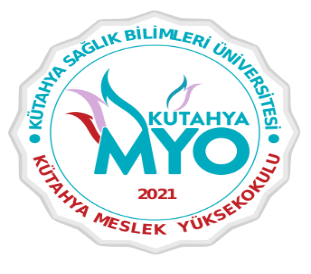 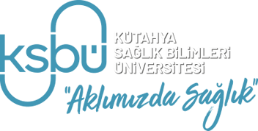 T.C.KÜTAHYA SAĞLIK BİLİMLERİ ÜNİVERSİTESİMESLEK YÜKSEKOKULU MÜDÜRLÜĞÜ………………………………………Bölüm Başkanlığı’na	Bölümünüz ………………………… programında kayıtlı …………… no’lu ………… sınıf öğrencisiyim. ……….. - ………… Eğitim-Öğretim Yılı …………… Yarıyılı ders kayıt tarihlerinde ………………………………………………………………………………sebebi ile ders kaydımı tamamlayamadım. Aşağıdaki tabloda  belirttiğim derslere ders kaydımın yapılması hususunda;.	Gereğinin yapılmasını arz ederim.									     … /…. /20…  Tel:								             Adı-Soyadı: İmza:Danışman/İmza:  ……………………………								ALACAĞI DERSLERALACAĞI DERSLERALACAĞI DERSLERALACAĞI DERSLERDers koduDers AdıDers AdıAKTS ÖĞRENCİ AGNO: ÖĞRENCİ AGNO: GENEL TOPLAM AKTS: GENEL TOPLAM AKTS: 